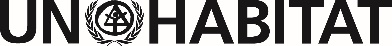 OPTION 3:  Second session of the Executive Board takes place in September or after with the assumption that a virtual meeting of the first session has taken place by July 2020. Number of days of the session to be consideredProposed Provisional agenda for the Second session of the Executive Board of the United Nations Human Settlements Programme for the year 2020 to be held in September 2020 or afterOpening of the session.Organizational matters:Adoption of the agenda and the workplan for the second session of 2020;Adoption of the report of the Executive Board on the work of its 2020 virtual first session of 2020;Reports of the ad hoc working groups of the Executive Board Financial, budgetary and administrative matters.Review and Approval of the draft annual work programme of the United Nations Human Settlements Programme and draft budget of the United Nations Habitat and Human Settlements Foundation for 2021.Report on the implementation of UN-Habitat strategic plans:(a) Briefing on the status of the ongoing evaluation of the strategic plan for the period 2014-2019; 			(b) Implementation of the strategic plan for the period 2020–2023: Accountability framework; Financial plan;Results-based management policy; Results framework; Partnership strategy, including UN-Habitat engagement with the private sector and with non-governmental partners; Impact communication strategy; Resource mobilization strategy and review of the investment funds.Review and approval of the draft capacity building strategy as required by resolution 1/3 of the UN-Habitat Assembly. Report on UN-Habitat action to strengthen protection against sexual exploitation and abuse and against workplace sexual harassment.Action by UN-Habitat to address geographical and gender imbalances in the composition of its staff. Implementation by UN-Habitat of the reform of the development system and management of the United Nations and alignment with the Quadrennial Comprehensive Policy review process.Annual report of the Office of Internal Oversight Services to the Executive Board.Annual report of the Ethics Office to the Executive Board.Election of officers of the Bureau of the Executive Board.Provisional agenda for the next session of the Executive Board.Other matters.Closure of the session.